Sunlight Community ChurchVBS 2019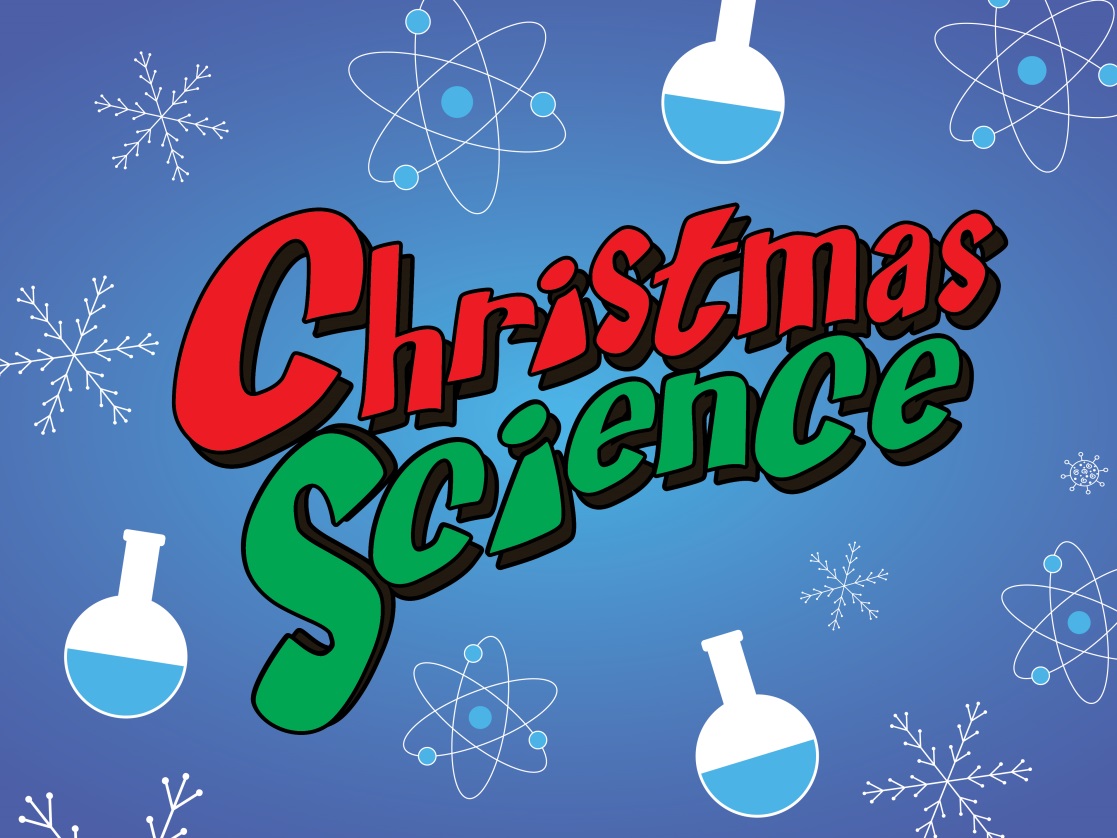 WHO? K-5th Graders are welcome!WHEN? July 15-18, 9 AM to NoonWHERE? 1325 North A Street, Lake WorthStop by, email (anna@sunlightcc.org) or call 561-585-2011 to register your childSunlight Community ChurchVBS 2019WHO? K-5th Graders are welcome!WHEN? July 15-18, 9 AM to NoonWHERE? 1325 North A Street, Lake WorthStop by, email (anna@sunlightcc.org) or call 561-585-2011 to register your child